 OWYHEE COUNTY 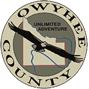 PLANNING & ZONING COMMISSION2019 SCHEDULEThe Planning and Zoning Commission’s regular meeting time is 10:00 a.m. Meetings are held in the Owyhee County Annex Building at 17069 Basey Street, Murphy, Idaho. Complete application packets and payment of related fees needs to be received by the Planning and Zoning Office on or before the due date.*Adjusted due to holiday or prior conflict	LOOKING AHEAD TO 2020	JANUARY 22, 2020	DECEMBER 17, 2019When the hearing item is submitted and determined to be complete, the item will be scheduled on the next available hearing.MEETING DATE:APPLICATION PACKETS AND FEES DUE BY:JANUARY 23, 2019DECEMBER 18, 2018FEBRUARY --MARCH 20, 2019*FEBRUARY 12, 2019APRIL 24, 2019MARCH 19, 2019MAY 22, 2019APRIL 16, 2019JUNE 26, 2019MAY 21, 2019JULY 24, 2019JUNE 18, 2019AUGUST 28, 2019JULY 23, 2019SEPTEMBER 25, 2019AUGUST 20, 2019OCTOBER 23, 2019SEPTEMBER 17, 2019NOVEMBER 20, 2019*OCTOBER 15, 2019DECEMBER 11, 2019*NOVEMBER 5, 2019